Publicado en Madrid el 06/03/2019 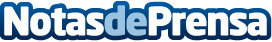 NESI Global Forum presenta la ‘Ciudad 2030’, más sostenible, saludable, habitable e integradoraExpertos en diferentes ámbitos vinculados al cambio climático ofrecen en el documental alternativas relacionadas con las nuevas economías para mejorar la vida en los entornos urbanosDatos de contacto:Nuria RabadánNota de prensa publicada en: https://www.notasdeprensa.es/nesi-global-forum-presenta-la-ciudad-2030-mas Categorias: Sociedad Ecología Construcción y Materiales http://www.notasdeprensa.es